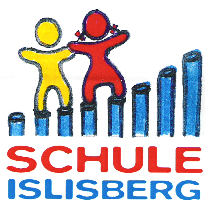 SICHERHEITSVORSCHRIFTEN SCHULKÜCHEInformation für 			Mittagstisch			Tageshort/Spielgruppe			Lehrpersonen, Schulleitung und Behörden			alle Vereine			sowie alle externen Benutzerinnen und Benutzer der SchulkücheIslisberg, 19. Januar 2018Geschätzte Benutzerinnen und Benutzer der SchulkücheDiese Räumlichkeiten werden neu von einer externen Fachstelle unangekündigt und wiederholt kontrolliert und es wird entsprechend Meldung erstattet. Befindet sich die Schulküche nicht in ordnungsgemässen Zustand, wird sie geschlossen und darf nicht mehr weiter benutzt werden.Es ist deshalb per sofort zwingend notwendig, dass die Schulküche zum Schutz der Kinder und aller Benutzerinnen und Benutzer jederzeit einwandfrei sauber ist und vor allem frei von sämtlichen Chemikalien, die zum Reinigen oder zu einem anderen Zwecke verwendet werden. Es ist zudem verboten, Alkohol in der Schulküche zu lagern. Alkohol, Chemikalien und andere Gifte müssen in abschliessbaren Schränken verstaut werden.Wir danken Ihnen für Ihre Mithilfe und Ihre Kooperation.Mit freundlichen Grüssen,Primarschule IslisbergSchulpflege und Schulleitung 